11. Выполнение эскиза с макамиПоследовательность выполнения эскиза с маками в карандаше:- определение полосы росписи;- наметка ведущей линии;- схематическое построение эскиза;- прорисовка  растительных элементов;- прорисовка травки;Цветы маков, как и другие цветы выполняют из середины. Сначала рисуем маковку с цветком, затем прилегающий лепесток, после этого начинаем рисовать лепестки с того места, где подсоединяется стебель, поочередно то с одной стороны, то с другой. Такой метод дает возможность правильно создать круглую форму цветка.Последовательность выполнения эскиза с маками в красках:- наляпка маков зеленой и красной краской;- подведение ведущей линии, которая соединяется между собой;- выполнение листьев, начинаем рисовать снизу одновременно то с одной стороны, то с другой;- выполнение бутонов, маковок;- разживка элементов желтой краской;- разживка элементов черной краской;- проставление тычковых ягод;- написание травки;- проставление мелких тычков по усикам травки;- отводка эскиза.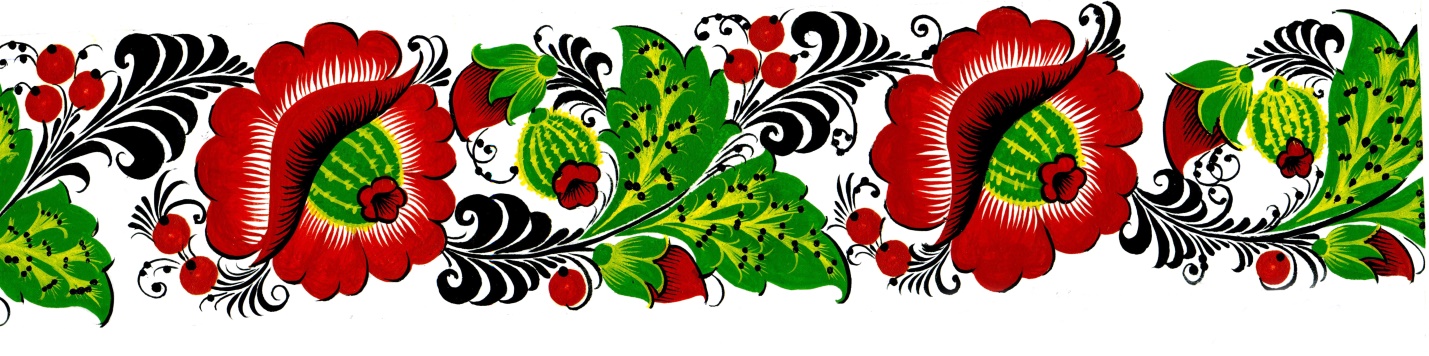 